Глубокоуважаемые коллеги!Научно-исследовательский институт клинической и экспериментальной лимфологии – филиал Федерального исследовательского центра «Институт цитологии и генетики СО РАН»от всей души поздравляет Вас с наступающим Новым годоми приглашает Вас принять участие в работе XIV международной научно-практической конференции «Лимфология: от фундаментальных исследований к медицинским технологиям» памяти академика Ю.И.Бородина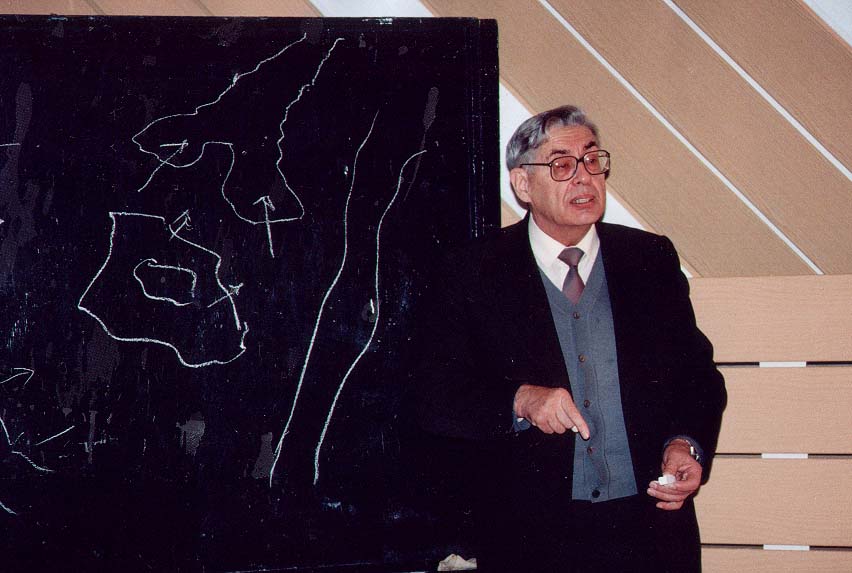 Конференция пройдет 26-27 марта 2021 года в онлайн-режиме в г. Новосибирске. Организаторами конференции являются: Министерство науки и высшего образования РФ, Сибирское отделение Российской академии наук, Научно-исследовательский институт клинической и экспериментальной лимфологии - филиал Федерального исследовательского центра Институт цитологии и генетики СО РАН (НИИКЭЛ – филиал ИЦиГ СО РАН), Новосибирский государственный медицинский университет, Новосибирский национальный государственный исследовательский университет, Министерство здравоохранения Новосибирской областиНа конференции предполагается обсудить широкий круг вопросов экспериментальной	 и клинической лимфологии, а также связанных с ней разделов медицины. Основными темами научной программы конференции станут: Морфология лимфатического региона и соединительной ткани, физиология и молекулярная биология лимфатической системы и лимфоидных органовРегенерация и адаптивные эффекты тканей при системной патологииМетоды визуализация в лимфологии и ангиологииЛимфология и флебология – общее и частноеЛимфологические аспекты специализированной помощи в других медицинских специальностях (офтальмология, нейрохирургия)Клиническая лимфология - организация квалифицированной медицинской помощи Протезирование: новые материалы и технологии.Онкология и лимфология – эксперимент, клиника, профилактикаОсобенности ведения пациентов с лимфовенозной патологией во время пандемии СOVID-19Лимфология - преподавание мультидисциплинарного предмета в системе высшего медицинского образованияВ программе конференции предусмотрены пленарные лекции, секционные заседания, круглые столы. Конференция станет площадкой для обсуждения достижений и перспектив развития лимфологии для широкого круга специалистов биологического и медицинского профиля: морфологов, физиологов, генетиков, врачей терапевтов, хирургов, онкологов, гематологов и других. К участию в конференции приглашаются врачи, научные сотрудники, студенты, аспиранты, клинические ординаторы медицинских и научно-исследовательских учреждений.Тезисы принимаются до 28 февраля 2021 года. Требования к оформлению тезисов докладовЯзык тезисов: русский или английский. Объем тезисов: до 2-х страниц текста формата А4 (210×297 мм). Поля:  верхнее – , нижнее – , левое – , правое – .Шрифт: Размер шрифта – 12 пунктов. Гарнитура шрифта – Times New Roman. Межстрочный интервал – одинарный. Абзацный отступ – 1,25 см. Для знаков, отсутствующих в основном шрифте, следует использовать только шрифт Symbol. Оформление тезисов: НАЗВАНИЕ пробелФамилия И.О.Организация, город, страна (курсивом)E-mail презентирующего автора.На первой строке по центру заглавными буквами название работы. Ниже по центру – строчными буквами размещается фамилия и инициалы автора (авторов). Звездочкой необходимо обозначить презентирующего автора. На следующей строке, по центру – организация, город, страна. В случае, если работа выходит из нескольких организаций, следует сопоставить цифрами каждого автора с конкретной организацией. ПРИМЕР оформления тезисов: МОРФОЛОГИЯ СОЕДИНИТЕЛЬНОТКАННОГО МАТРИКСА И ЛИМФАТИЧЕСКОГО РУСЛА НАРУЖНЫХ ПОЛОВЫХ ОРГАНОВ ПРИ ПЕРВИЧНОЙ ЛИМФЕДЕМЕ1Инёшина А.Д., 2Савченко С.В., 1 Бгатова Н.П., 1, 3 Солуянов М.Ю., 1* Нимаев В.В..1Научно-исследовательский институт клинической и экспериментальной лимфологии – филиал ФИЦ Институт цитологии и генетики СО РАН, г. Новосибирск, Россия; 2Новосибирский государственный медицинский университет, г. Новосибирск, Россияnimaev@gmailcom пробелВведение: кратко обосновывается актуальность и новизна исследования. Объем – до ½ стр.Цель работы:  Материалы и методы: указывается дизайн исследования, характеристики выборки, использованные методы, включая виды статистического анализа.Результаты и обсуждение: представляются конкретные научные данные, подкрепленные результатами статистического анализа.Выводы: лаконично формулируются выводы и рекомендации, соответствующие цели исследования.Литература: не более 5 источников. Для каждого указывается: автор(ы), название, полные выходные данные, doi (при наличии). Ключевые слова: от 3 до 7, разделяются друг от друга точкой с запятой.Дополнительная информация: информация о финансовой	(грантовой) поддержке, благодарности и др. Данный раздел может быть опущен.   Тезисы не должны содержать рисунков, графиков, диаграмм и др. иллюстраций. В тексте тезисов не допускается упоминание коммерческих названий лекарственных препаратов.  ПРИМЕР оформления цитируемых источников:Корбут А.И., Климонтов В.В. Терапия, основанная на инкретинах: почечные эффекты.  Сахарный диабет. 2016; 19 (1): 53-63. doi: 10.14341/DM7727.Ovsyannikova AK, Rymar OD, Shakhtshneider EV, Klimontov VV, Koroleva EA, Myakina NE, Voevoda MI. ABCC8-Related maturity-onset diabetes of the young (MODY12): clinical features and treatment perspective. Diabetes Ther. 2016; 7(3): 591-600. doi: 10.1007/s13300-016-0192-9.В оргкомитет тезисы представляются по электронной почте:  conference2021@niikel.ru. Тезисы должны быть в отдельном файле, в формате MS Word с расширением *.doc, или *.docx. Название файла: фамилия первого автора и порядковый номер тезисов: например, Сидоров1.doc. По получению тезисов и анкеты Оргкомитет высылает подтверждение по электронной почте. В случае отсутствия подтверждения от Оргкомитета в течение 5 рабочих дней рекомендуется повторно отправить сообщение с тезисами и анкетой в адрес Оргкомитета. Посылая материалы в оргкомитет, авторы соглашаются на передачу авторских прав на обработку и публикацию тезисов. В сопроводительном письме авторы могут обозначить свои предложения по включению доклада в программу конференции в виде устного или постерного сообщения. Решение о включении доклада в программу принимает оргкомитет. Информация о требованиях и вариантах представления постерных сообщений будет размещена дополнительно на официальной странице конференции на сайте: http://niikel.ru/. По итогам конференции будет выпущен сборник научных работ. Публикация тезисов возможна без личного участия в конференции. Все принятые тезисы будут опубликованы и размещены на официальной странице конференции на сайте: http://niikel.ru/Избранные доклады будут опубликованы после расширения и дополнительной редакции в соответствии с требованиями редакции в журналах «Journal of Siberian Medical Sciences», «Сибирский научный медицинский журнал», «Вавиловский журнал генетики и селекции». Председатель программного комитета:Зав. лабораторией оперативной лимфологии и лимфодетоксикации, д.м.н. Нимаев Вадим ВалерьевичКонтакты:телефон: +7(383) 335-98-52, +79529370185Электронная почта: conference2021@niikel.ruДО ВСТРЕЧИ В НОВОМ 2021 ГОДУ!!!